Poetry Task 3:  Own Poems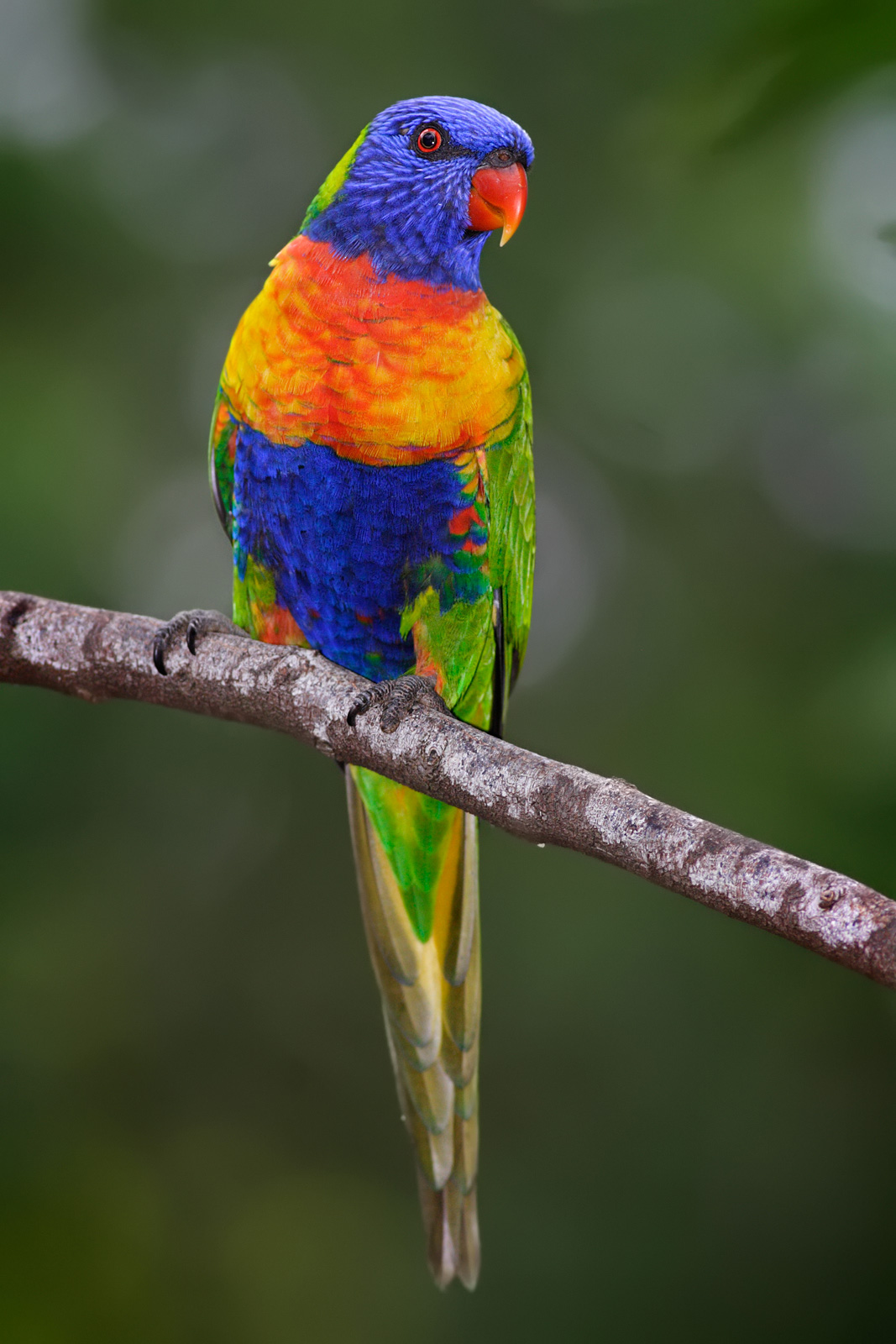 Year 8 EnglishFor this task, you will write three of your own poems using some of the techniques we have studied. They can be about anything you like, with ONE IMPORTANT EXEPTION: they cannot be about other students or teachers at the school!Your poems must have the following:Each poem should have at least 9 lines and at least 4-5 words per lineAt least 2 of the poems should have a rhyme schemeAt least 1 of the poems should have a meter (rhythm pattern)Your poems should all be a different form (can’t do all haikus). If you choose a haiku or a limerick, you must write 3 haikus and 2 limericks (to make them up to 9 lines). These will only count as one poem.Each poem must use at least FOUR poetic devices or techniques (including figurative language or sound devices – rhyme and rhythm count). Annotate your own poems labelling the devices you used.Due date: Friday 27 May (end of week 4) 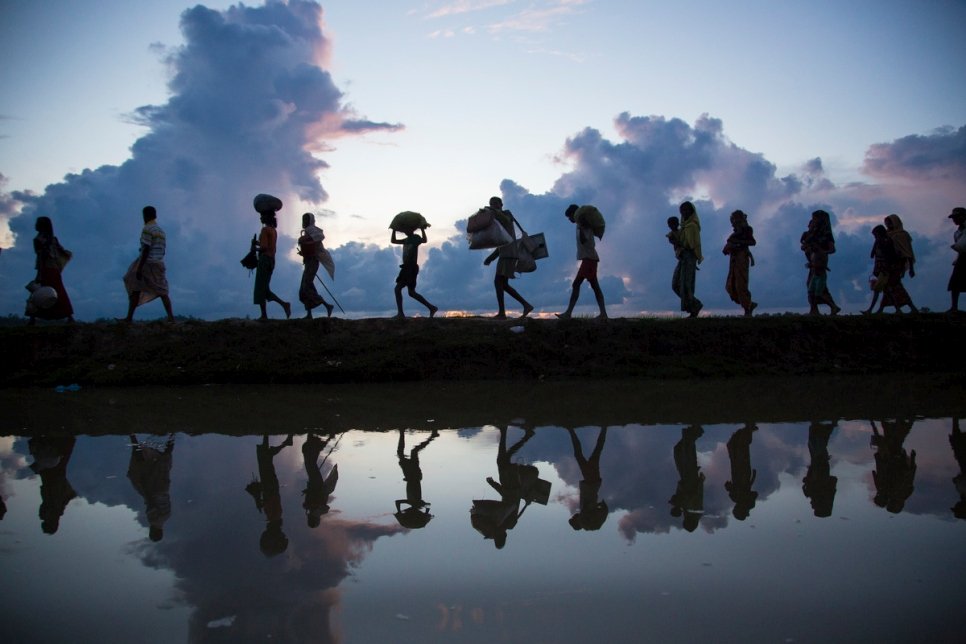 Marking Rubric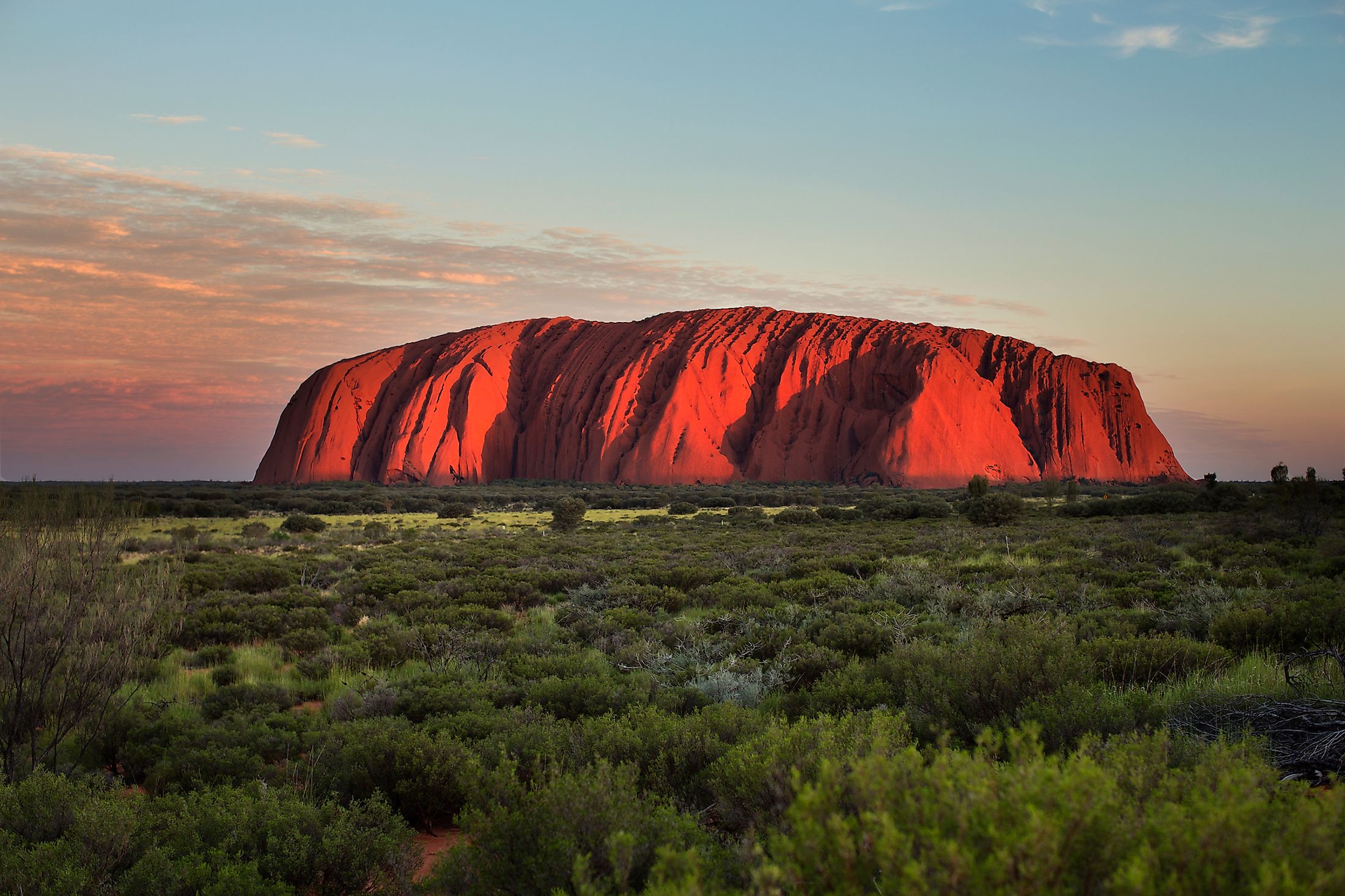 CriteriaABCDFormPoems used different forms correctly & followed conventions of form. Poems fulfilled criteria of number of lines/words TechniquesUsed a rhyme or rhythm pattern correctly for 2 poemsUsed at least 4 poetic devices correctlyAnnotationIdentified the devices used